Инструкция К ERNESt bluetooth gate Установка устройства:Установку устройства ERNEST рекомендуется выполнять сертифицированному электрику (желательно у авторизованных деловых партнеров SIA Valet and Knave). Перед установкой устройства удостоверьтесь в том, что ворота/шлагбаум отключены от электросети! В цепи питания устройству не нужен предохранитель, поскольку он встроен. В устройстве имеется одно встроенное реле, через которое может проходить ток не более 0,5 А. В релейной цепи предохранителя нет; если в нем возникнет необходимость, его нужно установить дополнительно. У активированного контроллера реле постоянно открыто (полную инструкцию по установке см. на ernestapp.com).Регистрация:Новым пользователям ERNEST необходимо создать учетную запись на www.ernestapp.com. При регистрации необходимо указать имя, фамилию пользователя, электронный адрес, номер телефона (а также другую информацию).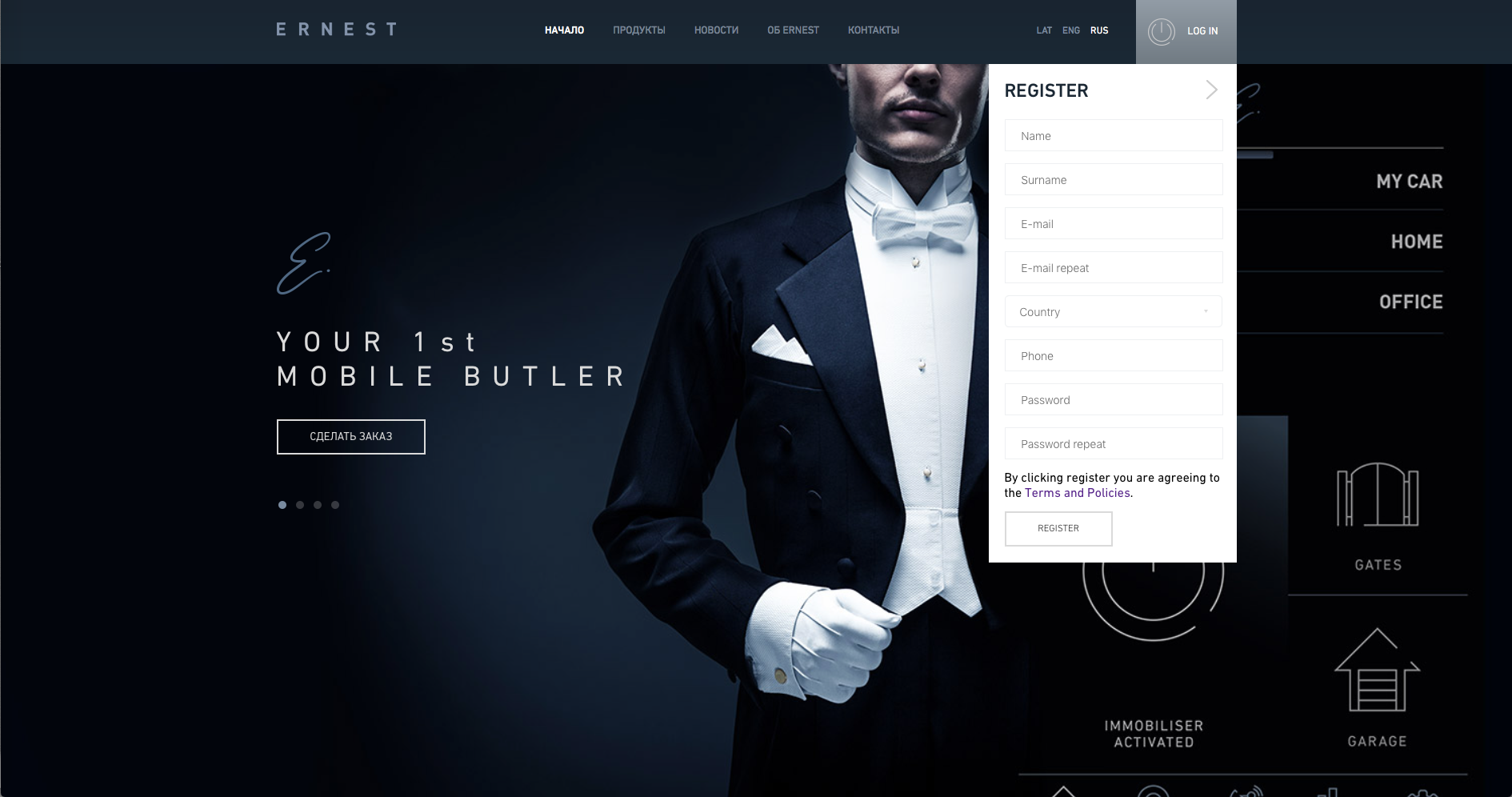 Чтобы начать пользоваться бесплатным приложением ERNEST AUTO & HOME, необходимо скачать его на устройство пользователя. Для устройств с операционной системой Android™ приложение ERNEST AUTO & HOME необходимо скачать в магазине Google Play Store™. Приложение ERNEST AUTO & HOME для устройств с операционной системой iOS™ опубликовано в iTunes® AppStore.первичная активация УСТРОЙСТВА (после установки устройства)Чтобы добавить новое устройство, необходимо, чтобы в нем была включена передача данных по Bluetooth. В разделе DEVICES приложения выберите вид устройства GARAGES или GATES. После выбора вида устройства нажмите кнопку ADD GARAGE/ADD GATE. 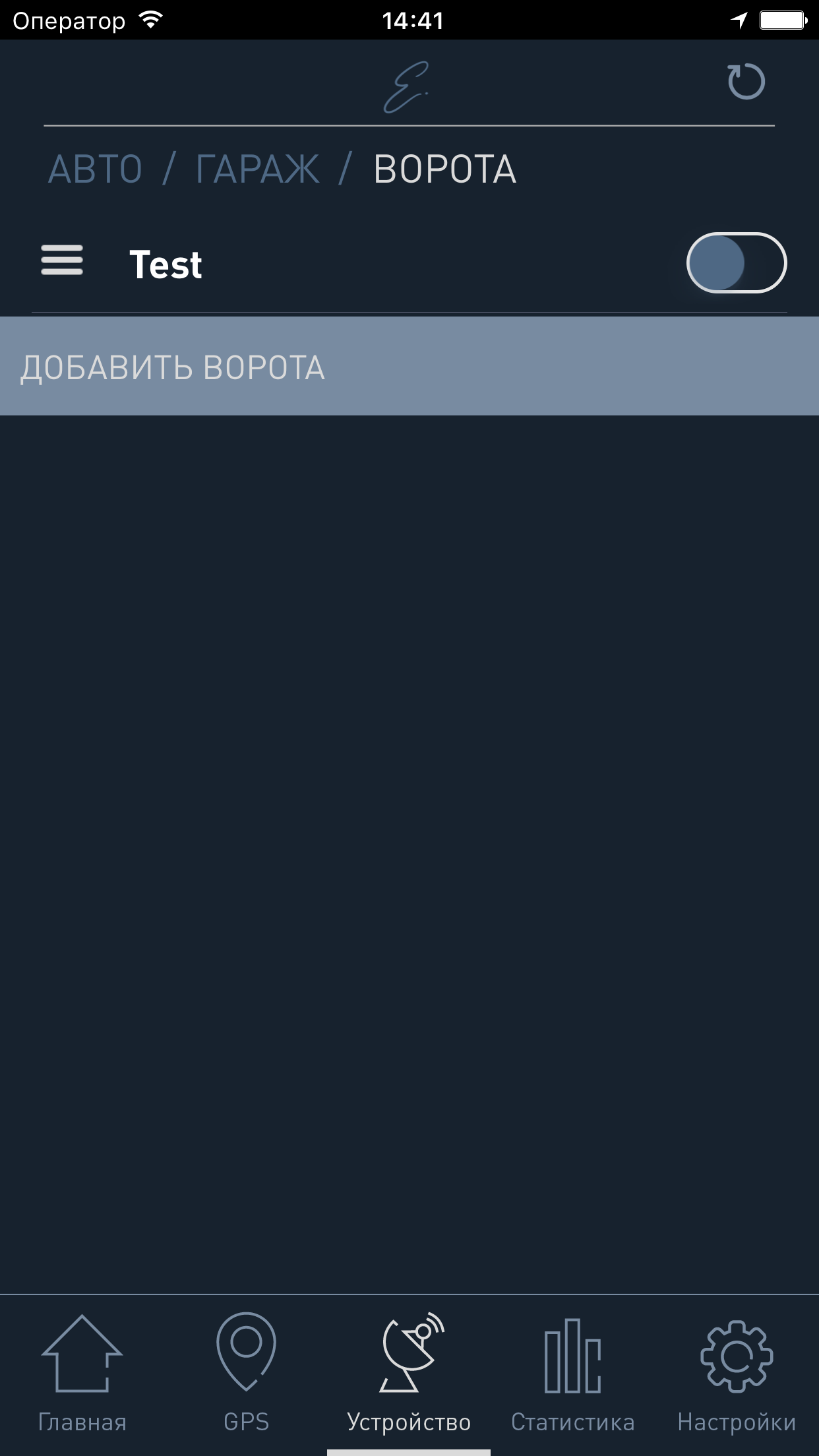 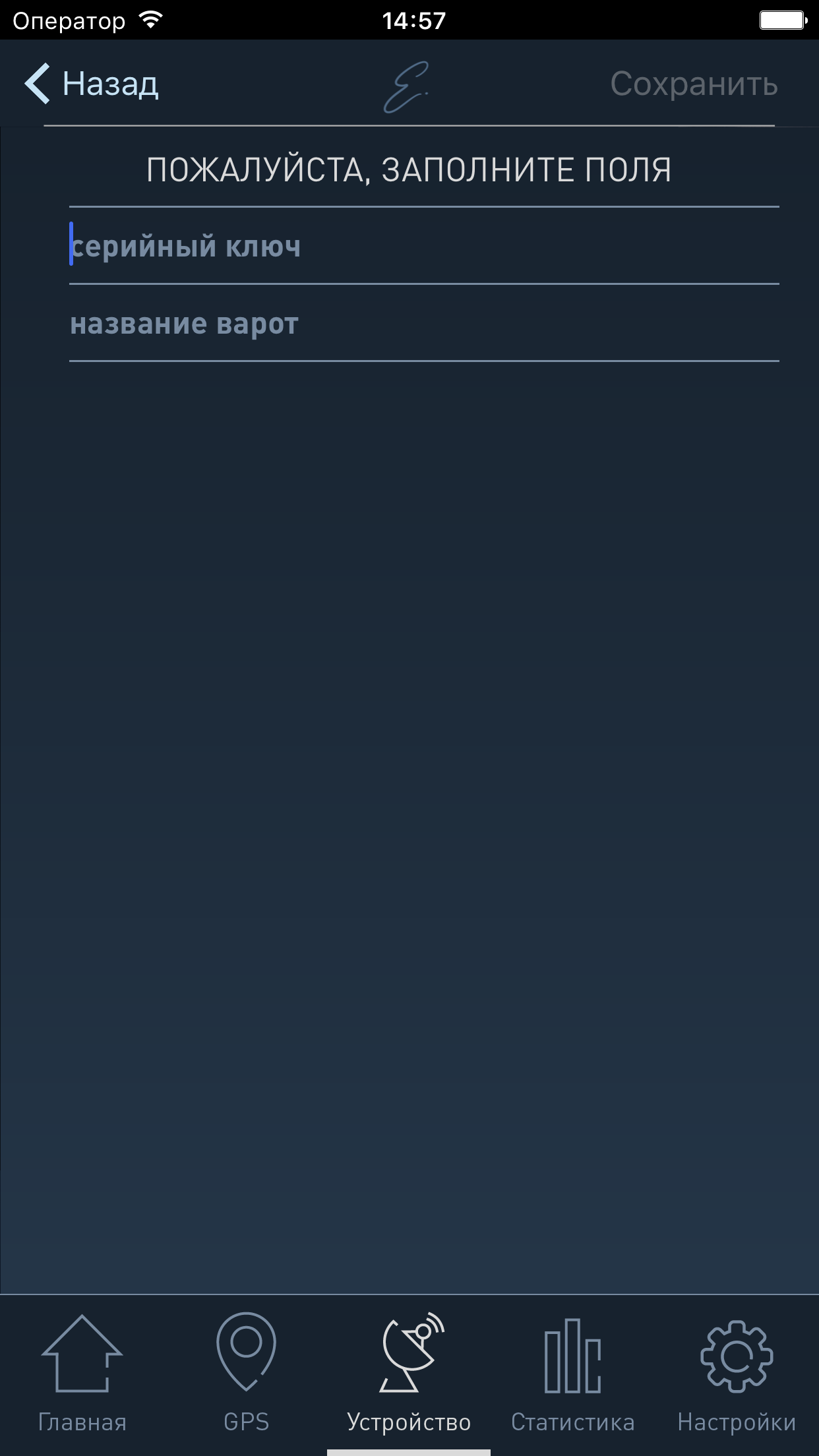 В окне ADD GARAGE/ADD GATE необходимо указать:Serial Key (Серийный код) – 16-значная комбинация, которая вложена в коробочку Bluetooth-Gate Ernest. Gate Name (название ворот) – в этом поле устанавливается название устройства.После заполнения полей сохраните настройки нажатием SAVE.После того, как данные устройства будут успешно сохранены, откроется окно, в котором появятся доступные устройства ERNEST. Пользователю необходимо выбрать название ERNEST Bluetooth ID, указанное в данной инструкции. Для этого устройство должно находиться в зоне действия сигнала Bluetooth.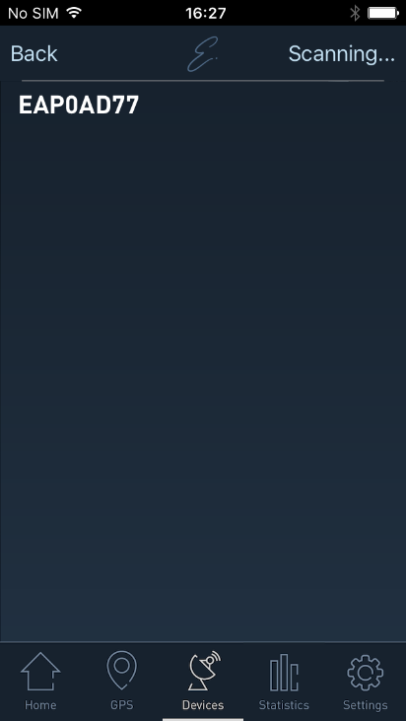 Подключенное устройство появится в разделе DEVICES приложения. Соответственно будет работать указанная кнопка на основном экране приложения HOME.ПОДКЛЮЧЕНИЕ К УСТРОЙСТВУ ДОПОЛНИТЕЛЬНЫХ ПОЛЬЗОВАТЕЛЕЙЧтобы подключить к устройству дополнительных пользователей, на экране DEVICES необходимо нажать символ редактирования (Ξ) для соответствующего устройства. Подключить дополнительных пользователей может только владелец устройства.Затем в окне редактирования нужно выбрать кнопку USERS.В окне USERS можно увидеть и редактировать имеющихся пользователей, а также добавлять новых.Чтобы добавить нового пользователя, необходимо нажать кнопку ADD USER, которая позволит пригласить дополнительных пользователей путем отправки им электронного письма.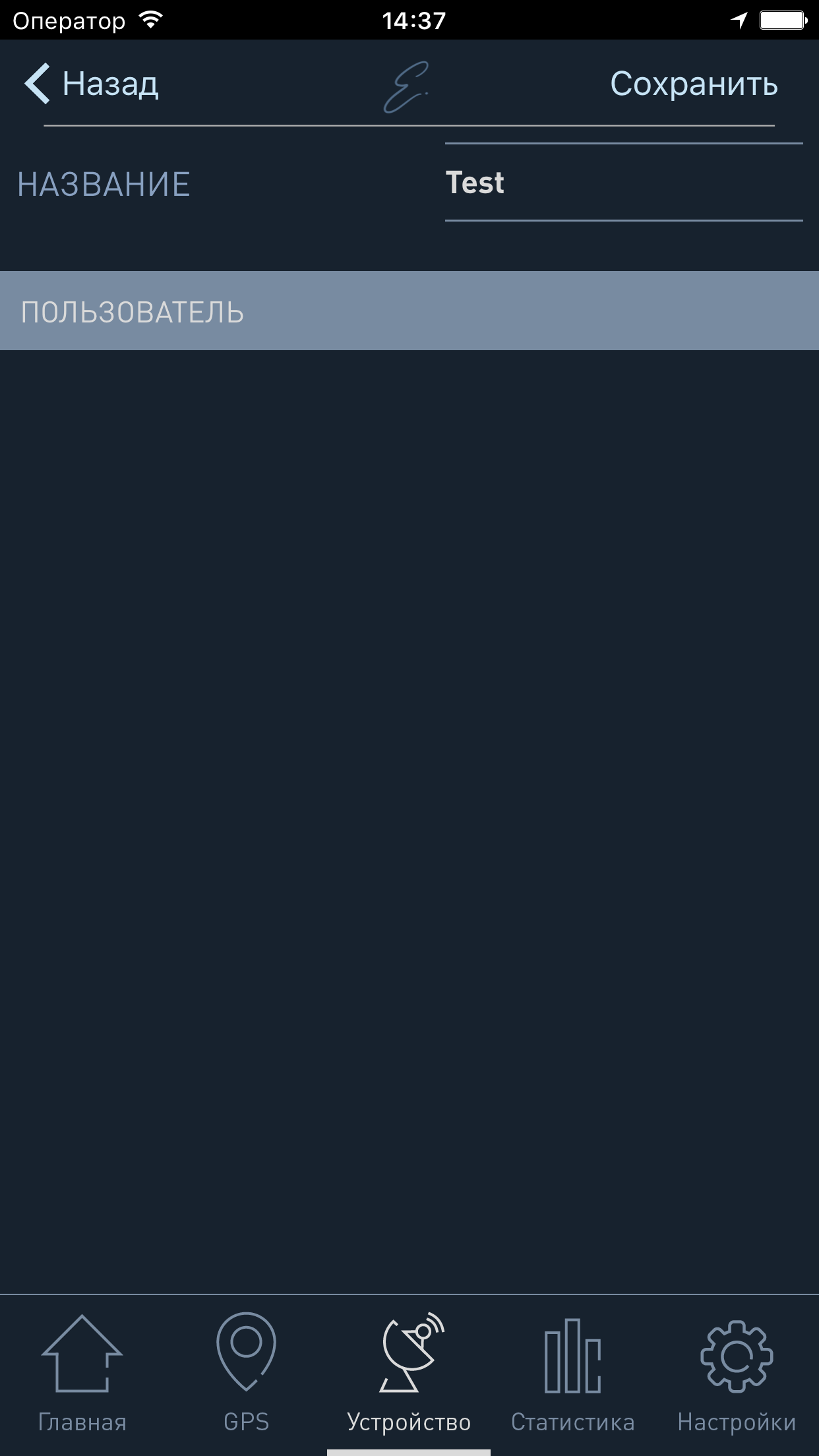 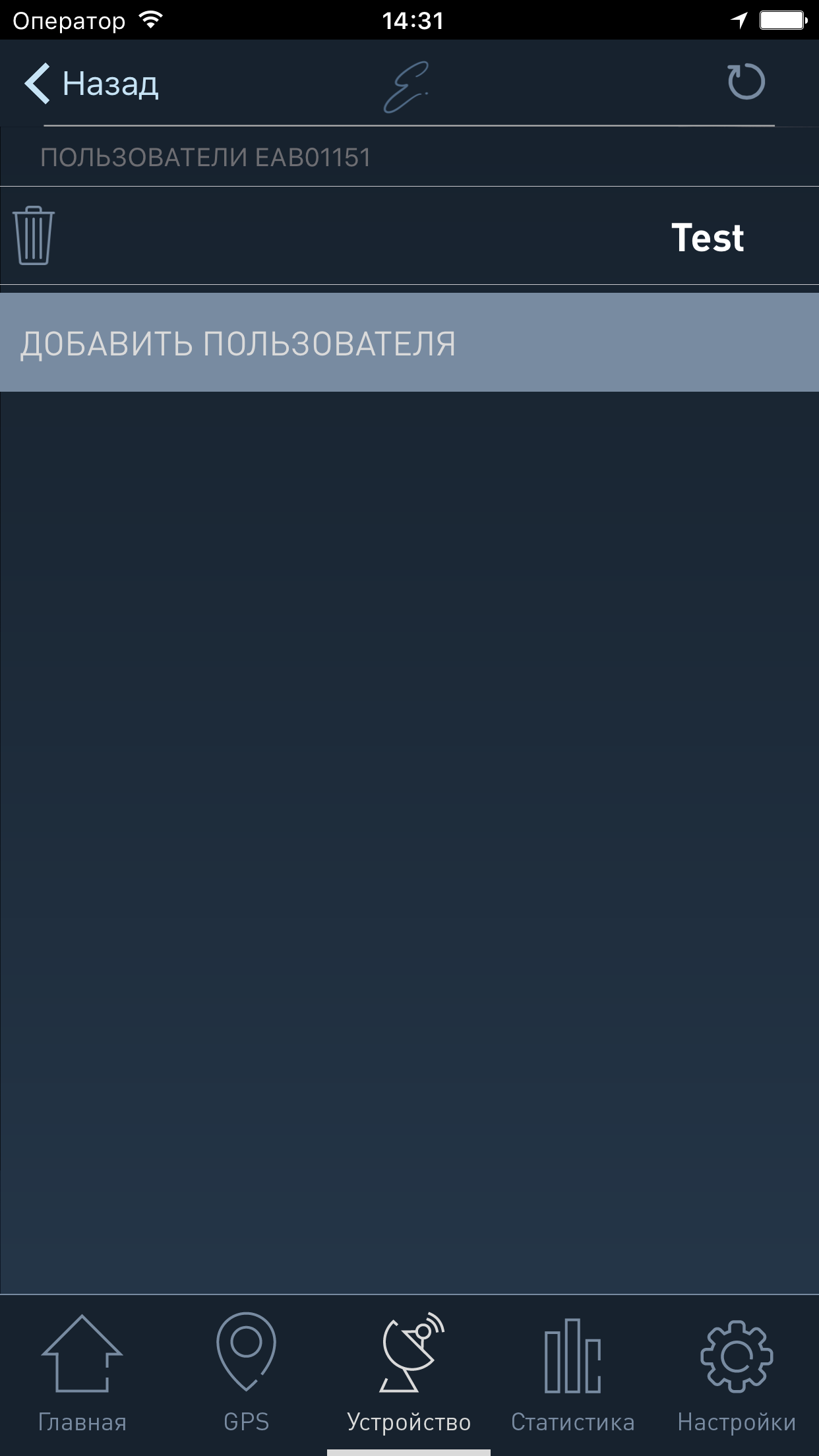 Пользователю необходимо ввести электронный адрес нового пользователя и подтвердить его кнопкой SAVE. Чтобы отправить приглашение по электронной почте, необходимо, чтобы была включена передача данных. 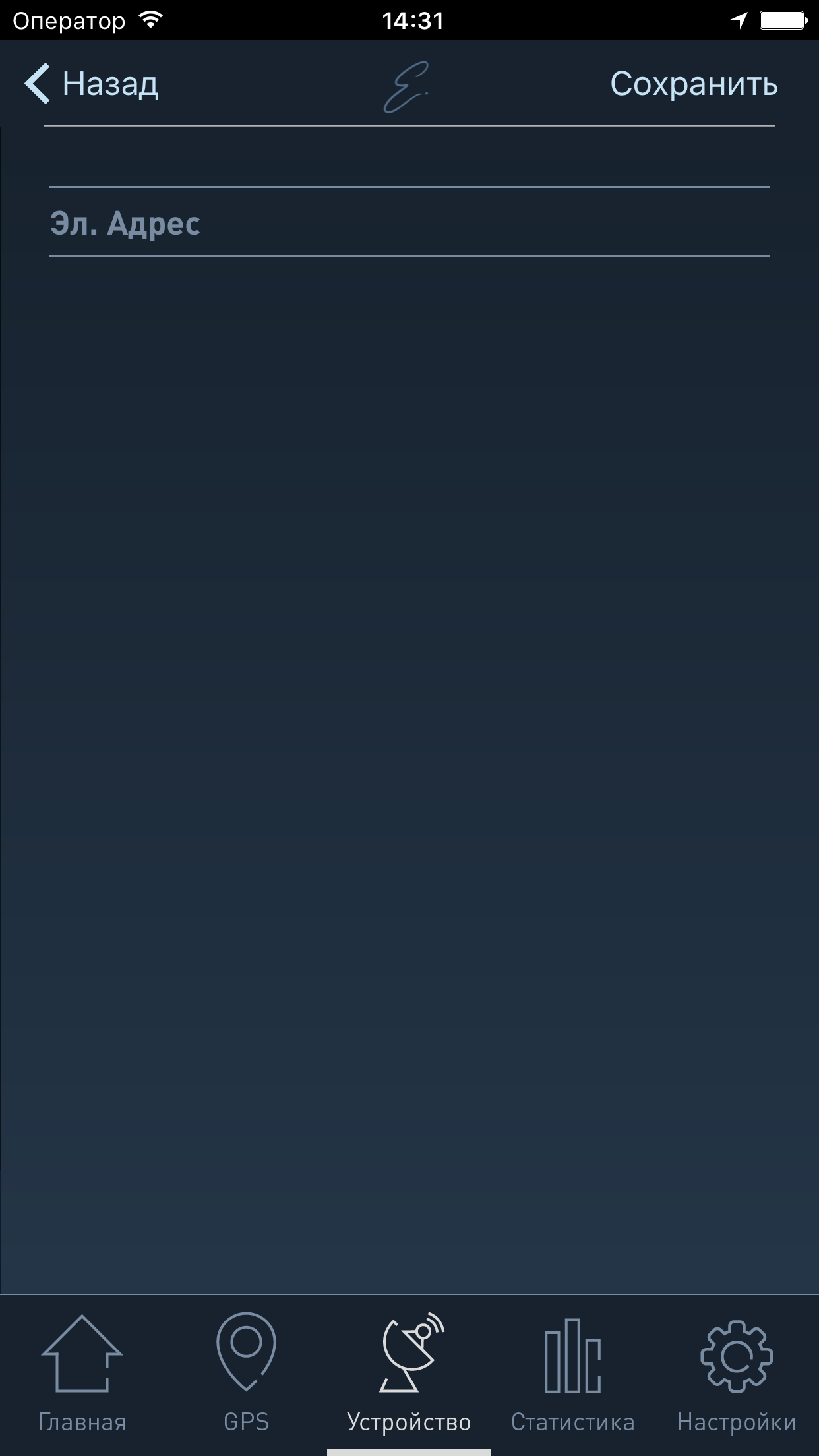 После отправки приглашения новому пользователю нужно зайти в свою имеющейся учетной записи или создайте новую учетную запись, если ее раньше не было. 	ПредупреждениеЕсли в доме или на воротах/шлагбауме происходили перебои в подаче электричества, возможны проблемы с подключением устройства по BluetoothСерийный номер устройства:	Серийный ключ: Название устройства Bluetooth: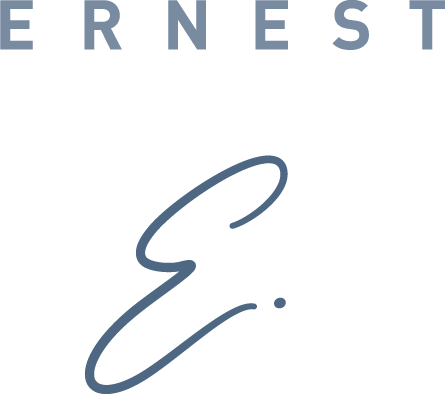 КонтактыSIA VALET AND KNAVE
Ул. Сергея Эйзенштейна, 29, 
4 этаж, Рига, LV-1079
office@valetandknave.com
www.ernestapp.com
